Western Australia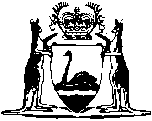 Hospitals and Health Services Act 1927Peel Health Services By-laws 2008Western AustraliaPeel Health Services By-laws 2008Contents1.	Citation	12.	Commencement	13.	Terms used in these by-laws	14A.	Appointment of authorised persons	14B.	No entry without cause	14C.	Directions as to use of certain areas	14D.	Prohibited items	14.	Smoking	15.	Persons may be directed to leave site	1Schedule 1 — Peel Health Services sitesNotes	Compilation table	1Defined termsWestern AustraliaHospitals and Health Services Act 1927Peel Health Services By-laws 20081.	Citation		These by-laws are the Peel Health Services By-laws 2008 1.2.	Commencement		These by-laws come into operation as follows:	(a)	by-laws 1 and 2 — on the day on which these by-laws are published in the Gazette;	(b)	the rest of the by-laws — on the day after that day 1.3.	Terms used in these by-laws 	(1)	In these by-laws — 	authorised person means a person appointed under by-law 4A as an authorised person for the purposes of the by-law in which the term is used;	board means the board of the Peel Health Services;	chief executive officer means the person in charge of the day-to-day management of the affairs of the site;	sign means a marking, notice or sign that is marked, erected or displayed by or with the authority of the chief executive officer;	site means the site of the — 	(a)	Murray District Hospital; and	(b)	Dwellingup Nursing Post,	being the land described in Schedule 1.	(2)	A reference in these by-laws to permission is a reference to permission that is —	(a)	given by the chief executive officer or an authorised person; and	(b)	in writing; and	(c)	obtained and not revoked prior to the performing of the act that is the subject of the permission.	(3)	An officer or servant of the board is to be treated as having the permission referred to in sub-bylaw (2).	[By-law 3 amended in Gazette 14 Apr 2015 p. 1344-5.]4A.	Appointment of authorised persons	(1)	The chief executive officer may, in writing, appoint an officer or servant of the board as an authorised person for the purposes of one or more of these by-laws.	(2)	An appointment under sub-bylaw (1) may be made in respect of a specified person or persons of a specified class.	(3)	The chief executive officer must issue to each authorised person who is authorised to give a direction under by-law 5(1) a certificate stating that the person is so authorised.	[By-law 4A inserted in Gazette 14 Apr 2015 p. 1345.]4B.	No entry without cause		A person must not enter or remain on the site without a reasonable excuse.	Penalty: a fine of $50.	[By-law 4B inserted in Gazette 14 Apr 2015 p. 1345.]4C.	Directions as to use of certain areas	(1)	In this by-law — 	specified means specified in the sign containing the direction.	(2)	An authorised person may, by means of a sign, direct that a specified part of the site is open to members of the public or a specified section of the public.	(3)	A direction under this by-law may be made subject to specified conditions.	(4)	The chief executive officer may cancel or vary a direction or condition under this by-law.	(5)	A person must not contravene a direction under this by-law.	Penalty: a fine of $50.	[By-law 4C inserted in Gazette 14 Apr 2015 p. 1345.]4D.	Prohibited items	(1)	In this by-law — 	prohibited item means — 	(a)	an alcoholic beverage; or	(b)	a firearm as defined in the Firearms Act 1973 section 4; or	(c)	a controlled weapon as defined in the Weapons Act 1999 section 3; or	(d)	a prohibited weapon as defined in the Weapons Act 1999 section 3; or	(e)	a prohibited drug as defined in the Misuse of Drugs Act 1981 section 3(1).	(2)	A person must not bring onto the site a prohibited item unless the person has permission to do so.	Penalty: a fine of $50.	[By-law 4D inserted in Gazette 14 Apr 2015 p. 1346.]4.	Smoking		A person must not smoke on the site. 	Penalty: a fine of $50.5.	Persons may be directed to leave site	(1)	An authorised person may direct a person to leave the site if the authorised person reasonably believes that the person has — 	(a)	used abusive language on the site; or	(b)	threatened a person on the site; or	(c)	behaved in an indecent or disorderly manner on the site; or	(d)	unreasonably interfered with the privacy of a person on the site; or	(e)	committed an offence under by-law 4B or 4D.	(2)	A person must not contravene a direction under sub-bylaw (1).	Penalty: a fine of $50.	(3)	The person whom an authorised person has given, or is about to give, a direction under sub-bylaw (1) may require the authorised person to produce the certificate referred to in by-law 4A(3).	(4)	The authorised person must comply with a request under sub-bylaw (3).	[By-law 5 inserted in Gazette 14 Apr 2015 p. 1346.]Schedule 1 — Peel Health Services sites[bl. 3]Notes1	This is a compilation of the Peel Health Services By-laws 2008 and includes the amendments made by the other written laws referred to in the following table.Compilation tableDefined terms[This is a list of terms defined and the provisions where they are defined.  The list is not part of the law.]Defined term	Provision(s)authorised person	3(1)board	3(1)chief executive officer	3(1)prohibited item	4D(1)sign	3(1)site	3(1)specified	4C(1)Murray District HospitalMurray District Hospital1Lot 352 on Deposited Plan 36578
Certificate of Title Volume 2546 Folio 672Lot 377 on Deposited Plan 223049 
Certificate of Title Volume 2209 Folio 9823Lot 378 on Deposited Plan 223049 
Certificate of Title Volume 2209 Folio 9834Lot 300 on Deposited Plan 42796
Certificate of Title Volume LR3135 Folio 5445Lot 1 on Deposited Plan 41004 
Certificate of Title Volume 2558 Folio 213Dwellingup Nursing PostDwellingup Nursing PostLot 372 on Plan 26422  
Certificate of Title Volume LR3124 Folio 214CitationGazettalCommencementPeel Health Services By-laws 200812 Feb 2008 p. 342-3bl. 1 and 2: 12 Feb 2008 (see bl. 2(a));
By-laws other than bl. 1 and 2: 13 Feb 2008 (see bl. 2(b))Peel Health Services Amendment By-laws 201514 Apr 2015 p. 1344-6bl. 1 and 2: 14 Apr 2015 (see bl. 2(a));
By-laws other than bl. 1 and 2: 15 Apr 2015 (see bl. 2(b))